Ggf. Aktenzeichen zum Betreuungs- oder Unterbringungsverfahren: _____________________Ich bitte, 	die folgende/n freiheitsentziehende/n Maßnahme/n	die Verlängerung der folgenden freiheitsentziehenden Maßnahme/nfür die/den Betroffenen 
________________________________________________________________________________________________________________________________________________________________
(Name, Vorname, geb., derzeitige Anschrift)betreuungsgerichtlich zu genehmigen, weil die Gefahr besteht, dass sie sich selbst tötet oder erheblichen gesundheitlichen Schaden zufügt oder weil eine Untersuchung des Gesundheitszustands, eine Heilbehandlung oder ein ärztlicher Eingriff zur Abwendung eines drohenden erheblichen gesundheitlichen Schadens notwendig ist.Gleichzeitig entbinde ich hiermit die behandelnden Ärzte von der Schweigepflicht.Name und Anschrift des Hausarztes:________________________________________________________________________________________________________________________________________________________Anlage: Kopie Betreuerausweis oder Generalvollmacht_______________________________                              _______________________________
Ort, Datum                                                                          (Unterschrift)___________________________________  Vorname, Name___________________________________  Straße, Hausnummer___________________________________PLZ, Ort___________________________________Tel-Nr.Amtsgericht Biberach an der Riß
Betreuungsgericht -Unterbringung-Alter Postplatz 4
88400 BiberachFixierung am Bett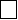 5-Punkt7-PunktBauchgurtHandmanschettenFixierung am Stuhl/RollstuhlBauchgurtSitzhoseTherapietischBrettFixierung der ExtremitätenAnbringen eines BettgittersTransponder/Demenzuhr	 Zeitweiser Einschlussim Zimmer (nächtlich)im Zimmer (tagsüber)im Stockwerk im Haus Sonstiges: